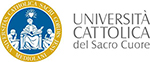 Si comunicano  le date delle edizioni invernali dell’Open Day di presentazione dell’Offerta formativa 2019-20 dell’Universitàù Cattolica del Sacro  Cuore  che si terranno nelle sedi dell’ateneo:
 Milano, sabato 17 novembre 2018
Piacenza, mercoledì 21 novembre 2018
Roma, venerdì 23 novembre 2018
Cremona, mercoledì 5 dicembre 2018
Brescia, sabato 15 dicembre 2018.Federica Terzaghi (federica.terzaghi@unicatt.it) e ai collaboratori degli Uffici Orientamento dei diversi campus sono a disposizione e  potranno essere contattati ai seguenti recapiti:Milano: tel. 02.72348549; e-mail progetto.scuola@unicatt.it
Brescia: tel. 030.2406246; e-mail orientamento-bs@unicatt.it
Piacenza: tel. 0523.599372/186/443; e-mail orientamento-pc@unicatt.it 
Cremona: tel. 0372.499101/138; e-mail orientamento-cr@unicatt.it 
Roma: tel. 06.30155720; e-mail orientamento-rm@unicatt.it